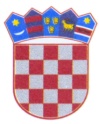 REPUBLIKA HRVATSKA REPUBBLICA DI CROAZIA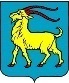 JAVNI POZIVza poticanje stvaralaštva mladih u području kulture i umjetnosti Istarske županije – Regione Istriana INVITO PUBBLICO per sostenere la creatività giovanile nel campo della cultura e dell’arte nella Regione istriana OPISNO IZVJEŠĆE PROVEDBE PROJEKTA/PROGRAMADESCRIZIONE DELL'ATTUAZIONE DEL PROGETTO/PROGRAMMA_________________________________________________________________________(Ime i prezime korisnika financiranja) /  Nome e cognome del beneficiario del finanziamento)(Naziv projekta/programa / Denominazione del progetto/programma)PODACI O KORISNIKU FINANCIRANJA / DATI DEL BENEFICIARIO DEL FINANZIAMENTOPODACI O PROJEKTU/PROGRAMU / DATI SUL PROGETTO/PROGRAMMAPOPIS PRILOGA UZ OVO IZVJEŠĆE / ELENCO DEGLI ALLEGATI A QUESTA RELAZIONEDokumenti o utrošenim sredstvima podmirenih iz sredstava Istarske županije-Regione Istriana (preslike računa, ugovora o djelu ili ugovora o autorskom djelu s obračunom istih, preslike putnih naloga i ostalih troškova službenih putovanja i dr.) / Documenti sull’uso delle risorse finanziarie della Regione Istriana (copie di fatture, contratto di lavoro temporaneo o contratto di lavoro d’autore con la rendicontazione degli stessi, copie dei fogli di via e altri costi viaggio e altro)Dokazi o plaćanju gore navedenih troškova (preslike izvoda računa i dr.)/Comprova del pagamento dei sopracitati costi (copie di estratti bancari e altro)Fotografski, video i filmski materijal o provedenom programu / Materiale fotografico, video e filmatiPrikaz medijskog praćenja programa / Recensioni dei mass-mediaU / A _______________, ___________.Mjesto i datum /  Luogo e data                                                                                                                                               Potpis: / Firma:      _______________________OPĆI PODACI O KORISNIKU FINANCIRANJA/ DATI GENERALI DEL BENEFICIARIO DEL FINANZIAMENTO1.1. Adresa/Ulica / Indirizzo/Via:1.2. Mjesto i broj / Comune e codice postale: 1.3. Telefon / Telefono: 1.4. E-mail: 1.5.Mjesto i vrijeme provedbe projekta /programa (općina-grad i županija) / Luogo e data nel quale il programma si svolge (comune-città e regione)1.6.Odobreni iznos financijske podrške / Importo approvato del sostegno finanziario1.7.Utrošena sredstva do datuma izrade ovog izvješća / Mezzi utilizzati fino alla data di stesura della presente relazionePOSTIGNUĆA I REZULTATI PROJEKTA/PROGRAMA POSTIGNUTI U RAZDOBLJU ZA KOJE SE PODNOSI IZVJEŠĆE / TRAGUARDI E RISULTATI DEL PROGETTO/PROGRAMMA RAGGIUNTI NEL PERIODO PER IL QUALE SI PRESENTA LA RELAZIONEPOSTIGNUĆA I REZULTATI PROJEKTA/PROGRAMA POSTIGNUTI U RAZDOBLJU ZA KOJE SE PODNOSI IZVJEŠĆE / TRAGUARDI E RISULTATI DEL PROGETTO/PROGRAMMA RAGGIUNTI NEL PERIODO PER IL QUALE SI PRESENTA LA RELAZIONEPOSTIGNUĆA I REZULTATI PROJEKTA/PROGRAMA POSTIGNUTI U RAZDOBLJU ZA KOJE SE PODNOSI IZVJEŠĆE / TRAGUARDI E RISULTATI DEL PROGETTO/PROGRAMMA RAGGIUNTI NEL PERIODO PER IL QUALE SI PRESENTA LA RELAZIONEPOSTIGNUĆA I REZULTATI PROJEKTA/PROGRAMA POSTIGNUTI U RAZDOBLJU ZA KOJE SE PODNOSI IZVJEŠĆE / TRAGUARDI E RISULTATI DEL PROGETTO/PROGRAMMA RAGGIUNTI NEL PERIODO PER IL QUALE SI PRESENTA LA RELAZIONEOpišite u kojoj su mjeri ostvareni ciljevi projekta/programa za koji je odobrena financijska podrška / Descrivete in quale misura sono stati realizzati gli obiettivi del progetto/programma per il quale sono stati concessi i mezzi finanziariOpišite u kojoj su mjeri ostvareni ciljevi projekta/programa za koji je odobrena financijska podrška / Descrivete in quale misura sono stati realizzati gli obiettivi del progetto/programma per il quale sono stati concessi i mezzi finanziariOpišite u kojoj su mjeri ostvareni ciljevi projekta/programa za koji je odobrena financijska podrška / Descrivete in quale misura sono stati realizzati gli obiettivi del progetto/programma per il quale sono stati concessi i mezzi finanziariOpišite u kojoj su mjeri ostvareni ciljevi projekta/programa za koji je odobrena financijska podrška / Descrivete in quale misura sono stati realizzati gli obiettivi del progetto/programma per il quale sono stati concessi i mezzi finanziariU tablici navedite aktivnosti (kako su navedene u prijedlogu projekta/programa), nositelje aktivnosti, opis i ostvarene rezultate, razdoblje u kojima su provedene aktivnosti) / Nella tabella indicate le attività (come indicate nella proposta di progetto/programma), i responsabili delle attività, la descrizione e i risultati ottenuti, il periodo in cui si sono svolte le attività)U tablici navedite aktivnosti (kako su navedene u prijedlogu projekta/programa), nositelje aktivnosti, opis i ostvarene rezultate, razdoblje u kojima su provedene aktivnosti) / Nella tabella indicate le attività (come indicate nella proposta di progetto/programma), i responsabili delle attività, la descrizione e i risultati ottenuti, il periodo in cui si sono svolte le attività)U tablici navedite aktivnosti (kako su navedene u prijedlogu projekta/programa), nositelje aktivnosti, opis i ostvarene rezultate, razdoblje u kojima su provedene aktivnosti) / Nella tabella indicate le attività (come indicate nella proposta di progetto/programma), i responsabili delle attività, la descrizione e i risultati ottenuti, il periodo in cui si sono svolte le attività)U tablici navedite aktivnosti (kako su navedene u prijedlogu projekta/programa), nositelje aktivnosti, opis i ostvarene rezultate, razdoblje u kojima su provedene aktivnosti) / Nella tabella indicate le attività (come indicate nella proposta di progetto/programma), i responsabili delle attività, la descrizione e i risultati ottenuti, il periodo in cui si sono svolte le attività)Naziv aktivnosti / Denominazione dell'attivitàNositelj aktivnosti / ResponsabileOpis provedene aktivnosti i ostvareni rezultati / Descrizione dell'attività svolta e i risultati ottenutiRazdoblje provedbe / Periodo di attuazioneKorisnici obuhvaćeni projektom/programom (spol, dob, mjesto odakle su korisnici, njihove potrebe i druge eventualne posebnosti i broj obuhvaćenih korisnika) / Fruitori del progetto/programma (sesso, età, luogo di provenienza, le loro esigenze e altre eventuali particolarità e numero di fruitori compresi)Korisnici obuhvaćeni projektom/programom (spol, dob, mjesto odakle su korisnici, njihove potrebe i druge eventualne posebnosti i broj obuhvaćenih korisnika) / Fruitori del progetto/programma (sesso, età, luogo di provenienza, le loro esigenze e altre eventuali particolarità e numero di fruitori compresi)Korisnici obuhvaćeni projektom/programom (spol, dob, mjesto odakle su korisnici, njihove potrebe i druge eventualne posebnosti i broj obuhvaćenih korisnika) / Fruitori del progetto/programma (sesso, età, luogo di provenienza, le loro esigenze e altre eventuali particolarità e numero di fruitori compresi)Korisnici obuhvaćeni projektom/programom (spol, dob, mjesto odakle su korisnici, njihove potrebe i druge eventualne posebnosti i broj obuhvaćenih korisnika) / Fruitori del progetto/programma (sesso, età, luogo di provenienza, le loro esigenze e altre eventuali particolarità e numero di fruitori compresi)OSTALI PODACI O PROVEDBI PROJEKTA / PROGRAMA / ALTRI DATI SULL'ATTUAZIONE DEL PROGETTO / PROGRAMMANavedite ostvarenu suradnju s medijima vezanim uz promociju projekta / programa i provedenih aktivnostima / Indicate la collaborazione con i mezzi di comunicazione di massa legati alla promozione del progetto/programma e le attività svolteJeste li uspjeli uspostaviti suradnju i s drugim institucijama / organizacijama u lokalnoj zajednici? Ukratko opišite tu suradnju i njen utjecaj na provedbu aktivnosti / Siete riusciti a instaurare una collaborazione anche con altre istituzioni/organizzazioni nella comunità locale? Descrivete brevemente questa collaborazione e il suo influsso sull'attuazione delle attivitàIZVJEŠĆE O UTROŠENIM SREDSTVIMA ODOBRENIH OD STRANE ISTARSKE ŽUPANIJE / RELAZIONE SUI MEZZI SPESI APPROVATI DALLA REGIONE ISTRIANAIZVJEŠĆE O UTROŠENIM SREDSTVIMA ODOBRENIH OD STRANE ISTARSKE ŽUPANIJE / RELAZIONE SUI MEZZI SPESI APPROVATI DALLA REGIONE ISTRIANAIZVJEŠĆE O UTROŠENIM SREDSTVIMA ODOBRENIH OD STRANE ISTARSKE ŽUPANIJE / RELAZIONE SUI MEZZI SPESI APPROVATI DALLA REGIONE ISTRIANAIZVJEŠĆE O UTROŠENIM SREDSTVIMA ODOBRENIH OD STRANE ISTARSKE ŽUPANIJE / RELAZIONE SUI MEZZI SPESI APPROVATI DALLA REGIONE ISTRIANAIZVJEŠĆE O UTROŠENIM SREDSTVIMA ODOBRENIH OD STRANE ISTARSKE ŽUPANIJE / RELAZIONE SUI MEZZI SPESI APPROVATI DALLA REGIONE ISTRIANAIZVJEŠĆE O UTROŠENIM SREDSTVIMA ODOBRENIH OD STRANE ISTARSKE ŽUPANIJE / RELAZIONE SUI MEZZI SPESI APPROVATI DALLA REGIONE ISTRIANAOpis troška/ Tipo di spesaDokument / Tipo di documentoDatum / DataNaslov / Rilasciato daIznos/Importo